Muhammad 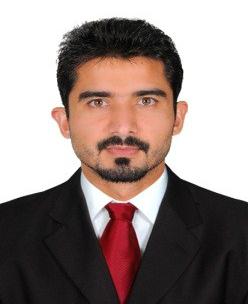 Email: Muhammad.336618@2freemail.com CAREER OBJECTIVE:To contribute towards the growth and development of a dynamic organization having opportunities for both personal and professional growth, where I can add value to the work environment together with achieving goals and targets both for self-contentment and for the organization.CAREER PROFILE/SKILLS:PROFESSIONAL WORK EXPERIENCE: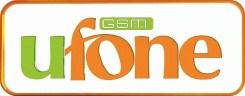 Organization:Tenure:Designations:Responsibilities:UFONE (Telecom Company)April 2014 – March 2016Sales and Service Center ExecutiveAt UFONE Telecom Company in capacity of Sales and Service Center Executive, I was responsible to create and retain customer loyalty and preference by establishing rapport with the customer. The primary task was to develop relationship with the customers across different markets to explore opportunities for business growth and to discover the understanding of the customer environment, including customer influences, decision-makers and business challenges, and competitive environment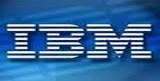 Organization: ADVANCE COMMUNICATIONS RETAIL(COMPUTERS AND CELL PHONES) PESHAWAR PAKISTAN)Tenure: January 2011 – December 2013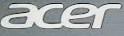 Designations: Sales RepresentativeResponsibilities:As a sales representative I worked with leading brands in IT like IBM, Acer and used PCs.I expertise in desktops, laptops and accessories and had to provide the highest standards of customer service by demonstrating excellent knowledge of products. Other responsibilities include:Maintaining adequate stock on shelves and correct signage is displayedTaking and preparing customer orderSatisfying customer with the product details and Up sellingOn spot customer care with respect to the material providedDisplay arranging and stock level maintainingDealing with supervisors and section managers for orders and promotions availsReport to department head.ACADEMIC EDUCATION:CERTIFICATION/ ADDITIONAL SKILLS:MS Office (All versions, esp. MS Word, MS Power Point and MS Excel)PERSONAL INFORMATION:Name:  Muhammad Date of Birth: 04thApril 1991Sales, Business Development & CRMRelationship StrategyInterpersonal & Advance Customer Service SkillsInfluence SkillsEstablishing Effective Service Delivery ProcessesAspiration-SettingStrategic ThinkingBusiness StrategyDEGREEDEGREEEXAMINING BODY:EXAMINING BODY:YEARYEARMasters of Business AdministrationMasters of Business AdministrationUniversity Of PeshawarUniversity Of Peshawar2016Graduation ( HND )Graduation ( HND )Affiliated with Board of Edexcel UK.Affiliated with Board of Edexcel UK.2011